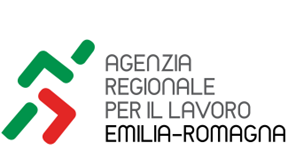 Da restituire firmato all'indirizzo: arlavoro.servipl@postacert.regione.emilia-romagna.itSi fa riserva di revocare in qualsiasi momento la volontà espressa con la presente o di apportare alla medesima le variazioni opportune, mediante tempestiva comunicazione scritta indirizzata a codesta Agenzia.Informativa ai sensi dell’art. 13 del Regolamento Europeo n. 679/2016 – i dati sopraindicati sono prescritti dalle disposizioni vigenti ai fini del procedimento per il quale sono richiesti e saranno trattati dall’Agenzia Regionale per il Lavoro anche con l’ausilio di mezzi elettronici e/o autorizzati, esclusivamente per tale scopo. Il sottoscritto consapevole delle conseguenze civili e penali previste per coloro che rendono dichiarazioni false, dichiara che i dati forniti rispondono a verità (art. 76 D.P.R. n. 445/2000).DATA                                                                                                                                                           FIRMAIl documento, trasmesso per via telematica, deve essere sottoscritto con firma autografa e presentato unitamente a copia del documento di identità in corso di validità ovvero sottoscritto con firma digitale. (art 65 D.Lgs. 82/2005 C.A.D.).Ai sensi dell’art.24 del C.A.D., è legittima l’apposizione della firma digitale generata con certificato valido, non revocato o sospeso alla data della sottoscrizione. La struttura competente provvederà alla verifica della stessa.INFORMATIVA per il trattamento dei dati personali ai sensi dell’art 13 del Regolamento europeo n. 679/2016PremessaAi sensi dell’art. 13 del Regolamento europeo n. 679/2016, l’Agenzia Regionale per il Lavoro, in qualità di “Titolare” del trattamento, è tenuta a fornirle informazioni in merito all’utilizzo dei suoi dati personali.  Identità e i dati di contatto del titolare del trattamentoIl Titolare del trattamento dei dati personali di cui alla presente Informativa è l’Agenzia Regionale per il Lavoro, con sede in Bologna, Viale Aldo Moro n. 38, CAP 40127. Il Responsabile della protezione dei dati personaliIl Responsabile della protezione dei dati designato dall’Ente è contattabile presso la sede dell’Agenzia Regionale per il Lavoro di Viale Aldo Moro n. 38 - Bologna.Responsabili del trattamentoL’Ente può avvalersi di soggetti terzi per l’espletamento di attività e relativi trattamenti di dati personali di cui manteniamo la titolarità. Conformemente a quanto stabilito dalla normativa, tali soggetti assicurano livelli esperienza, capacità e affidabilità tali da garantire il rispetto delle vigenti disposizioni in materia di trattamento, ivi compreso il profilo della sicurezza dei dati.Formalizziamo istruzioni, compiti ed oneri in capo a tali soggetti terzi con la designazione degli stessi a "Responsabili del trattamento". Sottoponiamo tali soggetti a verifiche periodiche al fine di constatare il mantenimento dei livelli di garanzia registrati in occasione dell’affidamento dell’incarico iniziale. Soggetti autorizzati al trattamentoI Suoi dati personali sono trattati da personale interno previamente autorizzato e designato quale incaricato del trattamento, a cui sono impartite idonee istruzioni in ordine a misure, accorgimenti, modus operandi, tutti volti alla concreta tutela dei suoi dati personali.Finalità e base giuridica del trattamentoIl trattamento dei suoi dati personali viene effettuato dall’Agenzia Regionale per il Lavoro per lo svolgimento di funzioni istituzionali e, pertanto, ai sensi dell’art. 6 comma 1 lett. e) del citato Regolamento europeo non necessita del suo consenso. I dati personali sono trattati per le seguenti finalità: - implementazione anagrafica beneficiari dell’Agenzia Regionale per il Lavoro ai fini dell’erogazione di provvidenze pubbliche.Destinatari dei dati personaliI suoi dati personali sono oggetto di comunicazione all’Istituto bancario che gestisce il servizio di tesoreria per conto dell’Agenzia Regionale per il Lavoro nonché, in caso di pagamenti di importo superiore ad € 5.000,00, all’Agenzia delle Entrate ai fini del controllo previsto dall’art. 48 bis del D.P.R. n. 602/1973. Trasferimento dei dati personali a Paesi extra UEI suoi dati personali non sono trasferiti al di fuori dell’Unione europea.Periodo di conservazioneI suoi dati sono conservati per un periodo non superiore a quello necessario per il perseguimento delle finalità sopra menzionate. A tal fine, anche mediante controlli periodici, viene verificata costantemente la stretta pertinenza, non eccedenza e indispensabilità dei dati rispetto al rapporto, alla prestazione o all'incarico in corso, da instaurare o cessati, anche con riferimento ai dati che Lei fornisce di propria iniziativa. I dati che, anche a seguito delle verifiche, risultano eccedenti o non pertinenti o non indispensabili non sono utilizzati, salvo che per l'eventuale conservazione, a norma di legge, dell'atto o del documento che li contiene. I suoi dirittiNella sua qualità di interessato, Lei ha diritto:di accesso ai dati personali;di ottenere la rettifica o la cancellazione degli stessi o la limitazione del trattamento che lo riguardano;di opporsi al trattamento;di proporre reclamo al Garante per la protezione dei dati personaliConferimento dei datiIl conferimento dei Suoi dati è facoltativo, ma necessario per le finalità sopra indicate. Il mancato conferimento comporterà l’impossibilità di provvedere all’erogazione delle provvidenze pubbliche rispetto alle quali è stato richiesto.DICHIARAZIONE DI ASSOGGETTABILITA' ALLA RITENUTA D’ACCONTO DEL 4% IRPEF/IRES SUI CONTRIBUTI CONCESSI DALL’AGENZIA REGIONALE PER IL LAVORO EMILIA ROMAGNA AD IMPRESE IN CONTO ESERCIZIO(Ai sensi dell’art. 28 – comma 2 - D.P.R. 600/73)Esente da imposta di bollo ai sensi dell’art. 37 DPR 445/2000CLASSIFICAZIONE GIURIDICA (indicare il codice di elenco riportato in allegato)                                      CODICE                                CLASSIFICAZIONE GIURIDICA (indicare il codice di elenco riportato in allegato)                                      CODICE                                CLASSIFICAZIONE GIURIDICA (indicare il codice di elenco riportato in allegato)                                      CODICE                                CLASSIFICAZIONE GIURIDICA (indicare il codice di elenco riportato in allegato)                                      CODICE                                CLASSIFICAZIONE GIURIDICA (indicare il codice di elenco riportato in allegato)                                      CODICE                                CLASSIFICAZIONE GIURIDICA (indicare il codice di elenco riportato in allegato)                                      CODICE                                CLASSIFICAZIONE GIURIDICA (indicare il codice di elenco riportato in allegato)                                      CODICE                                CLASSIFICAZIONE GIURIDICA (indicare il codice di elenco riportato in allegato)                                      CODICE                                IL/LA SOTTOSCRITTO/AIL/LA SOTTOSCRITTO/AIL/LA SOTTOSCRITTO/AIL/LA SOTTOSCRITTO/AIL/LA SOTTOSCRITTO/AIL/LA SOTTOSCRITTO/AIL/LA SOTTOSCRITTO/AIL/LA SOTTOSCRITTO/ACOGNOME E NOME                                                             COGNOME E NOME                                                             COGNOME E NOME                                                             COGNOME E NOME                                                             COGNOME E NOME                                                             CODICE FISCALE                                                                                      CODICE FISCALE                                                                                      CODICE FISCALE                                                                                      LUOGO E DATA DI NASCITA                                                                                       LUOGO E DATA DI NASCITA                                                                                       LUOGO E DATA DI NASCITA                                                                                       LUOGO E DATA DI NASCITA                                                                                       LUOGO E DATA DI NASCITA                                                                                       LUOGO E DATA DI NASCITA                                                                                       LUOGO E DATA DI NASCITA                                                                                       LUOGO E DATA DI NASCITA                                                                                       IN QUALITÁ DI (es. amministratore unico, presidente cons. di amministrazione, titolare, ecc.):DEL SEGUENTE ENTE/DITTA/SOCIETÁIN QUALITÁ DI (es. amministratore unico, presidente cons. di amministrazione, titolare, ecc.):DEL SEGUENTE ENTE/DITTA/SOCIETÁIN QUALITÁ DI (es. amministratore unico, presidente cons. di amministrazione, titolare, ecc.):DEL SEGUENTE ENTE/DITTA/SOCIETÁIN QUALITÁ DI (es. amministratore unico, presidente cons. di amministrazione, titolare, ecc.):DEL SEGUENTE ENTE/DITTA/SOCIETÁIN QUALITÁ DI (es. amministratore unico, presidente cons. di amministrazione, titolare, ecc.):DEL SEGUENTE ENTE/DITTA/SOCIETÁIN QUALITÁ DI (es. amministratore unico, presidente cons. di amministrazione, titolare, ecc.):DEL SEGUENTE ENTE/DITTA/SOCIETÁIN QUALITÁ DI (es. amministratore unico, presidente cons. di amministrazione, titolare, ecc.):DEL SEGUENTE ENTE/DITTA/SOCIETÁIN QUALITÁ DI (es. amministratore unico, presidente cons. di amministrazione, titolare, ecc.):DEL SEGUENTE ENTE/DITTA/SOCIETÁDENOMINAZIONE (come da certificato di iscrizione al Registro delle Imprese o da atto costitutivo/statuto)DENOMINAZIONE (come da certificato di iscrizione al Registro delle Imprese o da atto costitutivo/statuto)DENOMINAZIONE (come da certificato di iscrizione al Registro delle Imprese o da atto costitutivo/statuto)DENOMINAZIONE (come da certificato di iscrizione al Registro delle Imprese o da atto costitutivo/statuto)DENOMINAZIONE (come da certificato di iscrizione al Registro delle Imprese o da atto costitutivo/statuto)DENOMINAZIONE (come da certificato di iscrizione al Registro delle Imprese o da atto costitutivo/statuto)DENOMINAZIONE (come da certificato di iscrizione al Registro delle Imprese o da atto costitutivo/statuto)DENOMINAZIONE (come da certificato di iscrizione al Registro delle Imprese o da atto costitutivo/statuto)SEDE LEGALE (VIA, NUMERO CIVICO E FRAZIONE)SEDE LEGALE (VIA, NUMERO CIVICO E FRAZIONE)SEDE LEGALE (VIA, NUMERO CIVICO E FRAZIONE)SEDE LEGALE (VIA, NUMERO CIVICO E FRAZIONE)SEDE LEGALE (VIA, NUMERO CIVICO E FRAZIONE)COMUNE                                                              COMUNE                                                              COMUNE                                                              CAPCAPCAPPROV.CODICE FISCALECODICE FISCALEPARTITA IVAN. ISCRIZIONE R.E.A.TELINDIRIZZO PECINDIRIZZO PECINDIRIZZO PECINDIRIZZO PECINDIRIZZO PECINDIRIZZO PECINDIRIZZO PECconsapevole che le dichiarazioni mendaci sono punite penalmente ai sensi dell’art. 76 del D.P.R. n. 445/2000 e che l’Agenzia per il Lavoro si riserva di effettuare controlli, anche a campione, sulle dichiarazioni rese, DICHIARAsotto la propria responsabilità che, ai fini dell’applicazione della ritenuta di acconto del 4% prevista dal comma 2 dell’art. 28 del D.P.R. n. 600/1973 di cui (SE IN POSSESSO) alla Delibera di Giunta/Determinazione Dirigenziale n° ……........ del …………………. (Provvedimento amministrativo di concessione), è da considerarsi come segue:(barrare la casella corrispondente)consapevole che le dichiarazioni mendaci sono punite penalmente ai sensi dell’art. 76 del D.P.R. n. 445/2000 e che l’Agenzia per il Lavoro si riserva di effettuare controlli, anche a campione, sulle dichiarazioni rese, DICHIARAsotto la propria responsabilità che, ai fini dell’applicazione della ritenuta di acconto del 4% prevista dal comma 2 dell’art. 28 del D.P.R. n. 600/1973 di cui (SE IN POSSESSO) alla Delibera di Giunta/Determinazione Dirigenziale n° ……........ del …………………. (Provvedimento amministrativo di concessione), è da considerarsi come segue:(barrare la casella corrispondente)consapevole che le dichiarazioni mendaci sono punite penalmente ai sensi dell’art. 76 del D.P.R. n. 445/2000 e che l’Agenzia per il Lavoro si riserva di effettuare controlli, anche a campione, sulle dichiarazioni rese, DICHIARAsotto la propria responsabilità che, ai fini dell’applicazione della ritenuta di acconto del 4% prevista dal comma 2 dell’art. 28 del D.P.R. n. 600/1973 di cui (SE IN POSSESSO) alla Delibera di Giunta/Determinazione Dirigenziale n° ……........ del …………………. (Provvedimento amministrativo di concessione), è da considerarsi come segue:(barrare la casella corrispondente)consapevole che le dichiarazioni mendaci sono punite penalmente ai sensi dell’art. 76 del D.P.R. n. 445/2000 e che l’Agenzia per il Lavoro si riserva di effettuare controlli, anche a campione, sulle dichiarazioni rese, DICHIARAsotto la propria responsabilità che, ai fini dell’applicazione della ritenuta di acconto del 4% prevista dal comma 2 dell’art. 28 del D.P.R. n. 600/1973 di cui (SE IN POSSESSO) alla Delibera di Giunta/Determinazione Dirigenziale n° ……........ del …………………. (Provvedimento amministrativo di concessione), è da considerarsi come segue:(barrare la casella corrispondente)consapevole che le dichiarazioni mendaci sono punite penalmente ai sensi dell’art. 76 del D.P.R. n. 445/2000 e che l’Agenzia per il Lavoro si riserva di effettuare controlli, anche a campione, sulle dichiarazioni rese, DICHIARAsotto la propria responsabilità che, ai fini dell’applicazione della ritenuta di acconto del 4% prevista dal comma 2 dell’art. 28 del D.P.R. n. 600/1973 di cui (SE IN POSSESSO) alla Delibera di Giunta/Determinazione Dirigenziale n° ……........ del …………………. (Provvedimento amministrativo di concessione), è da considerarsi come segue:(barrare la casella corrispondente)consapevole che le dichiarazioni mendaci sono punite penalmente ai sensi dell’art. 76 del D.P.R. n. 445/2000 e che l’Agenzia per il Lavoro si riserva di effettuare controlli, anche a campione, sulle dichiarazioni rese, DICHIARAsotto la propria responsabilità che, ai fini dell’applicazione della ritenuta di acconto del 4% prevista dal comma 2 dell’art. 28 del D.P.R. n. 600/1973 di cui (SE IN POSSESSO) alla Delibera di Giunta/Determinazione Dirigenziale n° ……........ del …………………. (Provvedimento amministrativo di concessione), è da considerarsi come segue:(barrare la casella corrispondente)consapevole che le dichiarazioni mendaci sono punite penalmente ai sensi dell’art. 76 del D.P.R. n. 445/2000 e che l’Agenzia per il Lavoro si riserva di effettuare controlli, anche a campione, sulle dichiarazioni rese, DICHIARAsotto la propria responsabilità che, ai fini dell’applicazione della ritenuta di acconto del 4% prevista dal comma 2 dell’art. 28 del D.P.R. n. 600/1973 di cui (SE IN POSSESSO) alla Delibera di Giunta/Determinazione Dirigenziale n° ……........ del …………………. (Provvedimento amministrativo di concessione), è da considerarsi come segue:(barrare la casella corrispondente)consapevole che le dichiarazioni mendaci sono punite penalmente ai sensi dell’art. 76 del D.P.R. n. 445/2000 e che l’Agenzia per il Lavoro si riserva di effettuare controlli, anche a campione, sulle dichiarazioni rese, DICHIARAsotto la propria responsabilità che, ai fini dell’applicazione della ritenuta di acconto del 4% prevista dal comma 2 dell’art. 28 del D.P.R. n. 600/1973 di cui (SE IN POSSESSO) alla Delibera di Giunta/Determinazione Dirigenziale n° ……........ del …………………. (Provvedimento amministrativo di concessione), è da considerarsi come segue:(barrare la casella corrispondente)A) SOGGETTO A RITENUTA (RIVESTE IL CARATTERE DI SOGGETTO PASSIVO IRPEF AI SENSI DEGLI ART. 2, 5 E 55 DEL D.P.R. 22/12/86 N. 917)A) SOGGETTO A RITENUTA (RIVESTE IL CARATTERE DI SOGGETTO PASSIVO IRPEF AI SENSI DEGLI ART. 2, 5 E 55 DEL D.P.R. 22/12/86 N. 917)A) SOGGETTO A RITENUTA (RIVESTE IL CARATTERE DI SOGGETTO PASSIVO IRPEF AI SENSI DEGLI ART. 2, 5 E 55 DEL D.P.R. 22/12/86 N. 917)A) SOGGETTO A RITENUTA (RIVESTE IL CARATTERE DI SOGGETTO PASSIVO IRPEF AI SENSI DEGLI ART. 2, 5 E 55 DEL D.P.R. 22/12/86 N. 917)A) SOGGETTO A RITENUTA (RIVESTE IL CARATTERE DI SOGGETTO PASSIVO IRPEF AI SENSI DEGLI ART. 2, 5 E 55 DEL D.P.R. 22/12/86 N. 917)A) SOGGETTO A RITENUTA (RIVESTE IL CARATTERE DI SOGGETTO PASSIVO IRPEF AI SENSI DEGLI ART. 2, 5 E 55 DEL D.P.R. 22/12/86 N. 917)B) SOGGETTO A RITENUTA (RIVESTE IL CARATTERE DI SOGGETTO PASSIVO IRES AI SENSI DELL’ART. 73 DEL D.P.R. 22/12/86 N. 917)B) SOGGETTO A RITENUTA (RIVESTE IL CARATTERE DI SOGGETTO PASSIVO IRES AI SENSI DELL’ART. 73 DEL D.P.R. 22/12/86 N. 917)B) SOGGETTO A RITENUTA (RIVESTE IL CARATTERE DI SOGGETTO PASSIVO IRES AI SENSI DELL’ART. 73 DEL D.P.R. 22/12/86 N. 917)B) SOGGETTO A RITENUTA (RIVESTE IL CARATTERE DI SOGGETTO PASSIVO IRES AI SENSI DELL’ART. 73 DEL D.P.R. 22/12/86 N. 917)B) SOGGETTO A RITENUTA (RIVESTE IL CARATTERE DI SOGGETTO PASSIVO IRES AI SENSI DELL’ART. 73 DEL D.P.R. 22/12/86 N. 917)B) SOGGETTO A RITENUTA (RIVESTE IL CARATTERE DI SOGGETTO PASSIVO IRES AI SENSI DELL’ART. 73 DEL D.P.R. 22/12/86 N. 917)C) NON SOGGETTO A RITENUTA IN QUANTO:C) NON SOGGETTO A RITENUTA IN QUANTO:C) NON SOGGETTO A RITENUTA IN QUANTO:C) NON SOGGETTO A RITENUTA IN QUANTO:C) NON SOGGETTO A RITENUTA IN QUANTO:C) NON SOGGETTO A RITENUTA IN QUANTO:C) NON SOGGETTO A RITENUTA IN QUANTO:C) NON SOGGETTO A RITENUTA IN QUANTO:L’attività oggetto del contributo, svolta dal soggetto beneficiario, non è configurabile, neppure in modo occasionale, nell’esercizio di impresa ai sensi del comma 2 art. 28 del D.P.R. n. 600/1973 e dell’art. 32 del D.P.R. n. 917/86L’attività oggetto del contributo, svolta dal soggetto beneficiario, non è configurabile, neppure in modo occasionale, nell’esercizio di impresa ai sensi del comma 2 art. 28 del D.P.R. n. 600/1973 e dell’art. 32 del D.P.R. n. 917/86L’attività oggetto del contributo, svolta dal soggetto beneficiario, non è configurabile, neppure in modo occasionale, nell’esercizio di impresa ai sensi del comma 2 art. 28 del D.P.R. n. 600/1973 e dell’art. 32 del D.P.R. n. 917/86L’attività oggetto del contributo, svolta dal soggetto beneficiario, non è configurabile, neppure in modo occasionale, nell’esercizio di impresa ai sensi del comma 2 art. 28 del D.P.R. n. 600/1973 e dell’art. 32 del D.P.R. n. 917/86L’attività oggetto del contributo, svolta dal soggetto beneficiario, non è configurabile, neppure in modo occasionale, nell’esercizio di impresa ai sensi del comma 2 art. 28 del D.P.R. n. 600/1973 e dell’art. 32 del D.P.R. n. 917/86L’attività oggetto del contributo, svolta dal soggetto beneficiario, non è configurabile, neppure in modo occasionale, nell’esercizio di impresa ai sensi del comma 2 art. 28 del D.P.R. n. 600/1973 e dell’art. 32 del D.P.R. n. 917/86Il soggetto beneficiario è un ente non commerciale e il contributo suddetto è destinato a finanziare l’espletamento delle attività istituzionali e il raggiungimento dei fini primari dell’EnteIl soggetto beneficiario è un ente non commerciale e il contributo suddetto è destinato a finanziare l’espletamento delle attività istituzionali e il raggiungimento dei fini primari dell’EnteIl soggetto beneficiario è un ente non commerciale e il contributo suddetto è destinato a finanziare l’espletamento delle attività istituzionali e il raggiungimento dei fini primari dell’EnteIl soggetto beneficiario è un ente non commerciale e il contributo suddetto è destinato a finanziare l’espletamento delle attività istituzionali e il raggiungimento dei fini primari dell’EnteIl soggetto beneficiario è un ente non commerciale e il contributo suddetto è destinato a finanziare l’espletamento delle attività istituzionali e il raggiungimento dei fini primari dell’EnteIl soggetto beneficiario è un ente non commerciale e il contributo suddetto è destinato a finanziare l’espletamento delle attività istituzionali e il raggiungimento dei fini primari dell’EnteIl contributo è corrisposto alle attività regolate dalla Legge n. 800 del 14 agosto 1967 e dal D. Lgs. n. 367 del 29 giugno 1996 e ss.mm., intese a favorire la formazione musicale, culturale e sociale della collettività nazionaleIl contributo è corrisposto alle attività regolate dalla Legge n. 800 del 14 agosto 1967 e dal D. Lgs. n. 367 del 29 giugno 1996 e ss.mm., intese a favorire la formazione musicale, culturale e sociale della collettività nazionaleIl contributo è corrisposto alle attività regolate dalla Legge n. 800 del 14 agosto 1967 e dal D. Lgs. n. 367 del 29 giugno 1996 e ss.mm., intese a favorire la formazione musicale, culturale e sociale della collettività nazionaleIl contributo è corrisposto alle attività regolate dalla Legge n. 800 del 14 agosto 1967 e dal D. Lgs. n. 367 del 29 giugno 1996 e ss.mm., intese a favorire la formazione musicale, culturale e sociale della collettività nazionaleIl contributo è corrisposto alle attività regolate dalla Legge n. 800 del 14 agosto 1967 e dal D. Lgs. n. 367 del 29 giugno 1996 e ss.mm., intese a favorire la formazione musicale, culturale e sociale della collettività nazionaleIl contributo è corrisposto alle attività regolate dalla Legge n. 800 del 14 agosto 1967 e dal D. Lgs. n. 367 del 29 giugno 1996 e ss.mm., intese a favorire la formazione musicale, culturale e sociale della collettività nazionalealtri motivi di esenzione (specificare il titolo ed il riferimento normativo):…………………………………………………………………………………………………………………………………………………………………………..altri motivi di esenzione (specificare il titolo ed il riferimento normativo):…………………………………………………………………………………………………………………………………………………………………………..altri motivi di esenzione (specificare il titolo ed il riferimento normativo):…………………………………………………………………………………………………………………………………………………………………………..altri motivi di esenzione (specificare il titolo ed il riferimento normativo):…………………………………………………………………………………………………………………………………………………………………………..altri motivi di esenzione (specificare il titolo ed il riferimento normativo):…………………………………………………………………………………………………………………………………………………………………………..altri motivi di esenzione (specificare il titolo ed il riferimento normativo):…………………………………………………………………………………………………………………………………………………………………………..chiede che al pagamento di quanto dovuto dall’Agenzia Regionale per il Lavoro si provveda mediante:chiede che al pagamento di quanto dovuto dall’Agenzia Regionale per il Lavoro si provveda mediante:MODALITA’ DI PAGAMENTO     Accredito su conto corrente (per i conti Postepay prestare attenzione alle clausole delle convenzioni stipulate con Poste Italiane) IBANIstituto di credito: _____________________________________________________________________      versamento con quietanza del Tesoriere (per gli enti pubblici) IBANIstituto di credito: _____________________________________________________________________       per gli enti pubblici, in applicazione del regime di Tesoreria Unica, come individuati dalla Circolare del Ministero          dell’Economia e delle Finanze n. 11 del 24/03/2012, in attuazione dell’art. 35, commi 8 – 13 del Decreto-legge         n. 1/2012 conv. L. n. 27 del 24/03/2012 CONTO DI TESORERIA UNICA – CONTABILITÀ SPECIALE N. …………………………………………………………..COMUNICAZIONE CONTO CORRENTE DEDICATO:ai fini della tracciabilità dei flussi finanziari (art. 3 L 136/2010 e ss.mm.) e degli estremi identificativi del conto corrente dedicatocomunica cherelativamente al contributo assegnato (SE IN POSSESSO) con determinazione n. .……………… (SE IN POSSESSO) CUP n. ……………….…, il conto corrente sopra indicato verrà utilizzato per ogni transizione relativa al progetto e che lo stesso è intestato a ______________________________________________________________I dati identificativi delle persone fisiche delegate ad operare su tale conto corrente sono i seguenti:Sig/ra. _________________________________, nato a ___________________. il _________, residente a __________________________, C.F ____________________________________, operante in qualità di (specificare ruolo e poteri) ____________________________________.;Sig/ra._________________________________, nato a ___________________. il _________, residente a __________________________, C.F ____________________________________, Si impegna inoltre a comunicare tempestivamente ogni modifica relativa ai dati trasmessiMODALITA’ DI PAGAMENTO     Accredito su conto corrente (per i conti Postepay prestare attenzione alle clausole delle convenzioni stipulate con Poste Italiane) IBANIstituto di credito: _____________________________________________________________________      versamento con quietanza del Tesoriere (per gli enti pubblici) IBANIstituto di credito: _____________________________________________________________________       per gli enti pubblici, in applicazione del regime di Tesoreria Unica, come individuati dalla Circolare del Ministero          dell’Economia e delle Finanze n. 11 del 24/03/2012, in attuazione dell’art. 35, commi 8 – 13 del Decreto-legge         n. 1/2012 conv. L. n. 27 del 24/03/2012 CONTO DI TESORERIA UNICA – CONTABILITÀ SPECIALE N. …………………………………………………………..COMUNICAZIONE CONTO CORRENTE DEDICATO:ai fini della tracciabilità dei flussi finanziari (art. 3 L 136/2010 e ss.mm.) e degli estremi identificativi del conto corrente dedicatocomunica cherelativamente al contributo assegnato (SE IN POSSESSO) con determinazione n. .……………… (SE IN POSSESSO) CUP n. ……………….…, il conto corrente sopra indicato verrà utilizzato per ogni transizione relativa al progetto e che lo stesso è intestato a ______________________________________________________________I dati identificativi delle persone fisiche delegate ad operare su tale conto corrente sono i seguenti:Sig/ra. _________________________________, nato a ___________________. il _________, residente a __________________________, C.F ____________________________________, operante in qualità di (specificare ruolo e poteri) ____________________________________.;Sig/ra._________________________________, nato a ___________________. il _________, residente a __________________________, C.F ____________________________________, Si impegna inoltre a comunicare tempestivamente ogni modifica relativa ai dati trasmessiINDICARE UN NOMINATIVO CUI RIVOLGERSI PER EVENTUALI CHIARIMENTIINDICARE UN NOMINATIVO CUI RIVOLGERSI PER EVENTUALI CHIARIMENTICOGNOME E NOMECOGNOME E NOMETELEFONOINDIRIZZO EMAILAGENZIA REGIONALE PER IL LAVORO C.A. Stefano Grillo             stefano.grillo@regione.emilia-romagna.itAnnalinda Palmisano  annalinda.palmisano@regione.emilia-romagna.itPatrizia Romagnoli     patrizia.romagnoli@regione.emilia-romagna.itSERVIZIO:  Servizio Politiche del LavoroEMAIL : arlinclusione@regione.emilia-romagna.itPEC: arlavoro.servipl@postacert.regione.emilia-romagna.itNOTE PER LA COMPILAZIONENOTE PER LA COMPILAZIONENOTE PER LA COMPILAZIONENOTE PER LA COMPILAZIONENOTE PER LA COMPILAZIONENOTE PER LA COMPILAZIONECLASSIFICAZIONE ECONOMICA DEI SOGGETTI BENEFICIARICLASSIFICAZIONE ECONOMICA DEI SOGGETTI BENEFICIARICLASSIFICAZIONE ECONOMICA DEI SOGGETTI BENEFICIARICLASSIFICAZIONE ECONOMICA DEI SOGGETTI BENEFICIARICLASSIFICAZIONE ECONOMICA DEI SOGGETTI BENEFICIARICLASSIFICAZIONE ECONOMICA DEI SOGGETTI BENEFICIARICODICECODICEDESCRIZIONEDESCRIZIONECODICEDESCRIZIONE100210211212213215220221222223224601240241242243244245246247248249231232233741742910930100210211212213215220221222223224601240241242243244245246247248249231232233741742910930Settore privatoFamiglieEsercizio arti e professioniImprese private individualiImprese private societarieConsorzi di impreseImprese agricole individualiImprese cooperativeConsorzi di cooperativeImprese agricole societarieImprese agricole cooperativeConsorzi di imprese agricoleAssociaz.e istituz.private senza fine di lucroSettore bancarioIstituti di credito agrario-fondiario-edilizioBanca d’Italia e istituti di credito di diritto pubblicoBanche interesse nazionaleAziende ordinarie di creditoDitte bancarieBanche popolari e cooperativeCasse di risparmio e monte dei crediti su pegnoAltre aziende di creditoCasse rurali e artigianeIstituti di credito specialeSettore pubblico sottosistema nazionaleEnti pubblici nazionali economici-aziende autonomeSocietà a prevalente capitale pubblico stataleSocietà a prevalente capitale pubblico statale indirettoEnti pubblici nazionali non economiciIRCCS – privato -istituto di ricovero e cura a carattere scientificoStato e altri enti dell’amm.ne centraleEnti mutuo previdenziali340350360361362410411430431510512520530531532603604700800801750Settore pubblico sottosistema localeConsorzi misti (pubblico/privato)Enti pubblici locali dell’amm.ne stataleConsorzi enti localiAgenzie localiIstituzioni degli enti locali (lett. D, art. art 22, L. 142/90)Aziende speciali degli enti localiAziende pubbliche di servizio alla personaSocietà a prevalente capitale pubblico localeSocietà a prevalente capitale regionaleAziende unità sanitarie localiAziende UU.SS.LL. extra regione e ospedaliereEnti ed aziende regionaliAltri enti pubblici locali non economiciAltri enti pubblici locali economiciEnti a struttura associativaFondazioni di livello regionaleFondazioni di livello subregionaleConsorzi di bonificaCamere di commercioAziende speciali delle CCIAAEnti pubblici stranieri